Lab-1-                                  Prepared by  MSc.Ala J.AhmadPractical/ Analytical chemistry 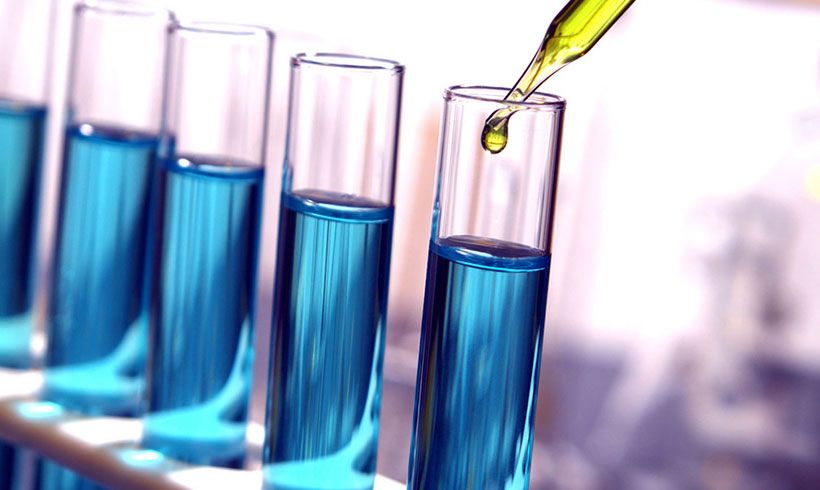 Analytical chemistry is indispensable for the operation of certain sectors such as healthcare, industry, administration and academia. In the following lines we will detail its applications and relevance in today’s world. We encourage you to take a look at our collection of books on and discover this interesting scientific field. All these titles are available for immediate download in this section.We are science lovers and we know that if you have reached this section it is because you are too. We want to accompany you in your journey towards the study of this discipline so relevant to humanity. With our analytical chemistry books you will discover its theoretical bases and fundamental principles, and you will be able to download them to any of your electronic devices.Organic chemistry is the discipline in charge of analyzing the chemical composition of any substance by means of experimental or laboratory tools. It has two divisions: qualitative analytical chemistry and quantitative analytical chemistry. That is, the type of elements that compose it and the amount or proportion of matter in the object or substance analyzed.This branch of chemistry has applications in medicine and many other sciences, as well as in the industrial sector, where it plays a key role. For example, it is present in the quantitative measurement of hydrocarbons, carbon monoxide and nitrogen oxides in automobile exhaust gases to analyze the performance of air pollution control tools.Analytical chemistry includes the following methods of analysis: volumetric, gravimetric, spectrometric, electroanalytical and chromatographic. You will find all this information and much more in our compendium of , we have no doubt that they will be very useful to develop your research in the subject.Analytical chemistryAnalytical   chemistry   deals   with   the   methods   for   the   identification   of   one   or more   of   the   components   in   the   sample   of   matter   and   determination         of   the relative    amount     of   each.  The     identification    process     is called    a  qualitative analysis while the determination of amount is termed a quantitative analysis. Application of chemical analysis                                                             Application of chemical analysis found to be in the measurement of parts permillion of hydrocarbons,  nitrogen oxides, and carbon monoxides…..etc. Alsofor determination of the concentration of the ionized calcium in blood serum.  ,Standard solution                                                                    In  analytical   chemistry,   a  standard   solution  is   a  solution  containing   known     concentration  of   an   element   or   a   substance   i.e.,   a   known   weight   of   solute   is dissolved to make a specific volume. It is prepared using a standard substance, such   as   a primary   standard(A   primary   standard   is   a   highly   purified   chemical                              . .                                                   1